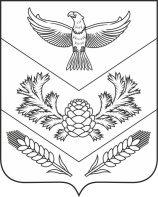 МУНИЦИПАЛЬНОЕ ОБРАЗОВАНИЕ «МИРНЕНСКОЕ СЕЛЬСКОЕ ПОСЕЛЕНИЕ»АДМИНИСТРАЦИЯ МИРНЕНСКОГО СЕЛЬСКОГО ПОСЕЛЕНИЯПОСТАНОВЛЕНИЕ«14» декабря 2021 г.                                                                                                       № 293п. МирныйОб  отмене  постановления АдминистрацииМирненского         сельского         поселения от    28.12.2015     № 442   «Об утверждении административного регламента исполнения         муниципальной    функции  по осуществлению муниципального   жилищного   контроля   на территории    муниципального  образования «Мирненское сельское поселение»   В соответствии с Федеральным законом от 6 октября 2003 года № 131-ФЗ "Об общих принципах организации местного самоуправления в Российской Федерации", Уставом муниципального образования «Мирненское сельское поселение»ПОСТАНОВЛЯЮ:Отменить постановление администрации Мирненского сельского поселения от 28.12.2015 № 442 «Об утверждении административного регламента исполнения         муниципальной    функции  по осуществлению муниципального   жилищного   контроля   на территории    муниципального  образования «Мирненское сельское поселение».Опубликовать настоящее постановление в информационном бюллетене муниципального образования «Мирненское сельское поселение» и разместить на официальном сайте муниципального образования «Мирненское сельское поселение» (http://www.mirniy.tomsk.ru).Глава поселения (Глава Администрации)                                                                         А.С. Юрков